COVID-19 CONTACT LINE LIST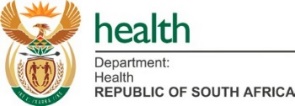 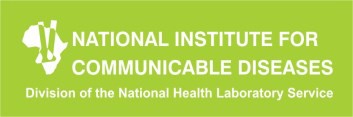 Complete a contact line list for every person under investigation for Coronavirus disease 2019 (COVID-19). Details of contacts (With close contact1 from the date of symptom onset, or during symptomatic illness.)1 Close contact: A person having had face-to-face contact (≤2 metres) or was in a closed environment with a COVID-19 case; this includes, amongst others, all persons living in the same household as a COVID-19 case and, people working closely in the same environment as a case. A healthcare worker or other person providing direct care for a COVID-19 case, while not wearing recommended personal protective equipment or PPE (e.g., gowns, gloves, NIOSH-certified disposable N95 respirator, eye protection). A contact in an aircraft sitting within two seats (in any direction) of the COVID-19 case, travel companions or persons providing care, and crew members serving in the section of the aircraft where the index case was seated. 2 Chose from: Spouse, Aunt, Child, Class mate, Colleague, Cousin, Father, Friend, Grandfather, Grandmother, Healthcare worker taking care of, Mother, Nephew, Niece, Other relative, Uncle. 3 Healthcare worker.Details of contacts (With contact1 from the date of symptom onset, or during symptomatic illness.)1 Close contact: A person having had face-to-face contact (≤2 metres) or was in a closed environment with a COVID-19; this includes, amongst others, all persons living in the same household as a COVID-19 case and, people working closely in the same environment as a case. A healthcare worker or other person providing direct care for a COVID-19 case, while not wearing recommended personal protective equipment or PPE (e.g., gowns, gloves, NIOSH-certified disposable N95 respirator, eye protection). A contact in an aircraft sitting within two seats (in any direction) of the COVID-19 case, travel companions or persons providing care, and crew members serving in the section of the aircraft where the index case was seated. 2 Chose from: Spouse, Aunt, Child, Class mate, Colleague, Cousin, Father, Friend, Grandfather, Grandmother, Healthcare worker taking care of, Mother, Nephew, Niece, Other relative, Uncle. 3 Healthcare worker.Details of person under investigation/confirmed COVID-19 caseDetails of person under investigation/confirmed COVID-19 caseDetails of person under investigation/confirmed COVID-19 caseDetails of person under investigation/confirmed COVID-19 caseDetails of person under investigation/confirmed COVID-19 caseDetails of person under investigation/confirmed COVID-19 caseDetails of person under investigation/confirmed COVID-19 caseRSA Identity number / Passport numberRSA Identity number / Passport numberResidential addressFirst nameSurnameDistrictContact numberProvinceDate of birthDate of sample collectionTesting laboratorySurnameFirst name(s)Sex (M/F)Age (Y)Relation to case2Date of last contact with casePlace of last contact with case (Provide name and address)Residential address (for next month)Phone number(s), separate by semicolonHCW3 or school-going/teacher? (Y/N) If Yes, facility/school name1DD/MM/YYYY2DD/MM/YYYY3DD/MM/YYYY4DD/MM/YYYY5DD/MM/YYYY6DD/MM/YYYY7DD/MM/YYYY8DD/MM/YYYYSurnameFirst name(s)Sex (M/F)Age (Y)Relation to case2Date of last contact with casePlace of last contact with case (Provide name and address)Residential address (for next month)Phone number(s), separate by semicolonHCW3 or school-going/teacher? (Y/N) If Yes, facility/school name9DD/MM/YYYY10DD/MM/YYYY11DD/MM/YYYY12DD/MM/YYYY13DD/MM/YYYY14DD/MM/YYYY15DD/MM/YYYY16DD/MM/YYYY17DD/MM/YYYY18DD/MM/YYYY19DD/MM/YYYY20DD/MM/YYYY21DD/MM/YYYY